Год малой родины.Малая родина принимается в самом широком смысле. Для кого-то это родные хутор, деревня, райцентр или даже столица, для кого-то - кусочек дикой природы.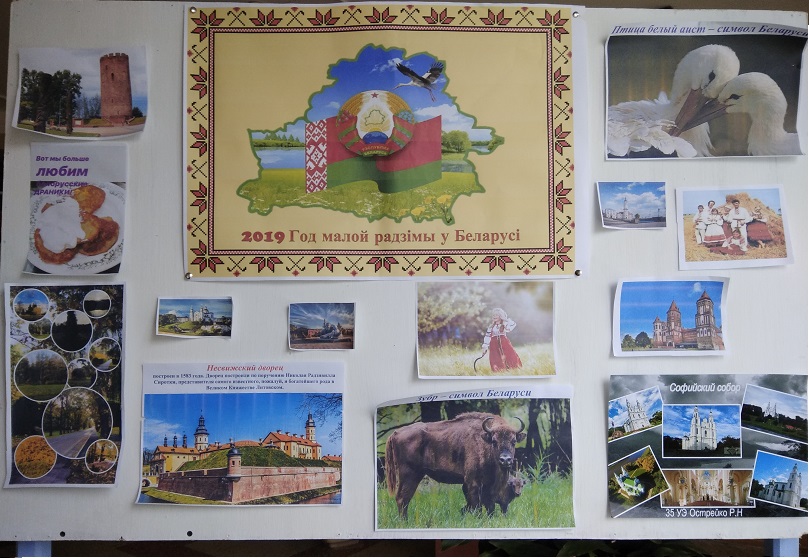 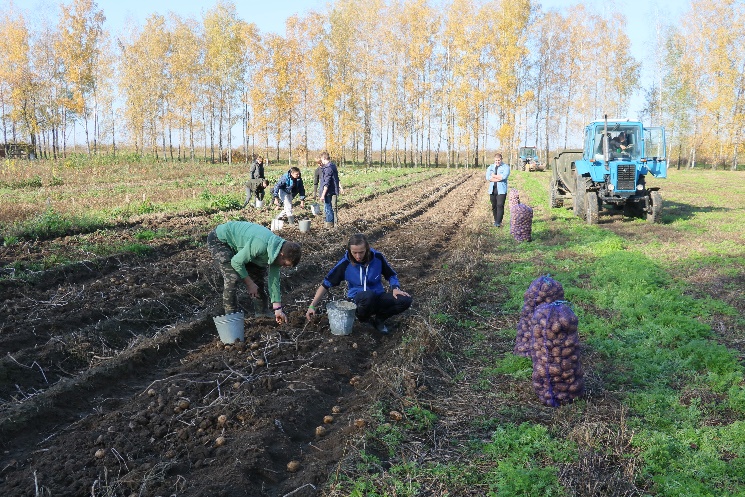 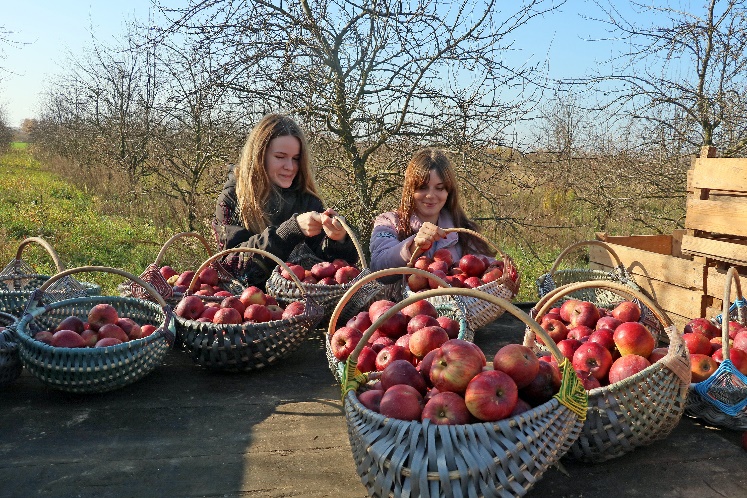 